2019 Artesian Volleyball Camp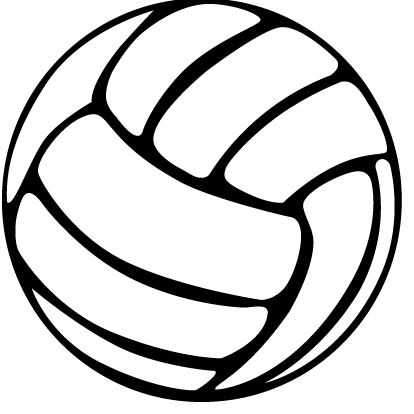 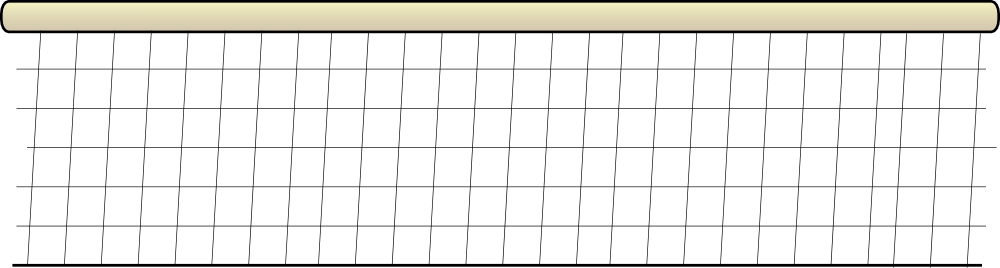 Grades 1-4| 6/3 – 6/6 | 3:00 – 5:00 PMGrades 5-8 | 6/10 – 6/13 | 8:00 – 10:00 AMPrice: $45 (additional child $35)Camp FeaturesHave fun learning the fundamentals that make a great volleyball player Passing, setting, serving, and hitting fundamentalsChallenging competitionDetailed instruction from knowledgeable coachesEach player receives an Artesian camp shirtEntry into 1 home varsity game on Campers nightCamp Director: Kayla Back, Varsity Head CoachComplete application for each playerName____________________________________________ Grade (2018-2019)_____________Address____________________________________ City_________________ Zip__________Phone Number ________________________________ Email __________________________Emergency Contact ____________________________________ Phone Number ___________Medical Conditions ____________________________________________________________Parent/Guardian Signature ______________________________________________________Cash or Check made payable to Kayla BackMailing Address: Martinsville High School c/o Kayla Back		      1360 East Gray Street		      Martinsville, IN 46151T-shirt Size (circle one)         YM	YL	S	M	L	XL	XXL